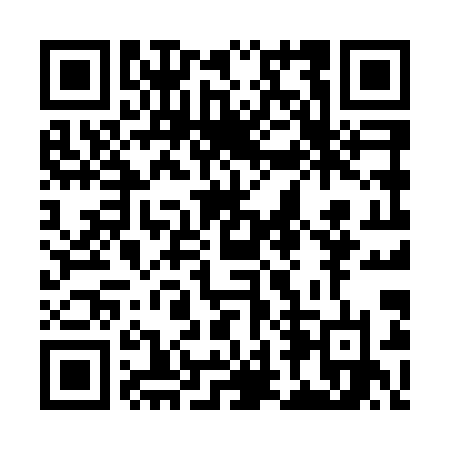 Prayer times for Krepa Koscielna, PolandMon 1 Apr 2024 - Tue 30 Apr 2024High Latitude Method: Angle Based RulePrayer Calculation Method: Muslim World LeagueAsar Calculation Method: HanafiPrayer times provided by https://www.salahtimes.comDateDayFajrSunriseDhuhrAsrMaghribIsha1Mon4:116:0912:385:057:078:582Tue4:086:0612:375:067:099:003Wed4:066:0412:375:077:119:024Thu4:036:0212:375:087:129:045Fri4:006:0012:365:097:149:066Sat3:575:5812:365:117:169:097Sun3:545:5512:365:127:179:118Mon3:515:5312:365:137:199:139Tue3:485:5112:355:147:219:1510Wed3:455:4912:355:157:229:1811Thu3:425:4712:355:167:249:2012Fri3:395:4412:345:187:259:2213Sat3:365:4212:345:197:279:2514Sun3:335:4012:345:207:299:2715Mon3:305:3812:345:217:309:3016Tue3:275:3612:335:227:329:3217Wed3:245:3412:335:237:349:3518Thu3:215:3212:335:247:359:3719Fri3:185:3012:335:257:379:4020Sat3:155:2812:335:267:399:4221Sun3:125:2512:325:277:409:4522Mon3:095:2312:325:287:429:4823Tue3:055:2112:325:297:449:5024Wed3:025:1912:325:317:459:5325Thu2:595:1712:325:327:479:5626Fri2:565:1612:325:337:489:5927Sat2:525:1412:315:347:5010:0128Sun2:495:1212:315:357:5210:0429Mon2:465:1012:315:367:5310:0730Tue2:425:0812:315:377:5510:10